                                                  			DA 14-1527			In Reply Refer to:	1800B3-ATS	Released: October 23, 2014	Mr. Leo AshcraftBoys & Girls Club of Geneva, Inc.P.O. Box 160Geneva, NY 14456							In re:	Boys & Girls Club of Geneva, Inc.								New LPFM, Geneva, New York								Facility ID No. 191834								File No. BNPL-20131104AUS	            	Petition for ReconsiderationDear Mr. Ashcraft:We have before us the Petition for Reconsideration (“Petition”) filed by Boys & Girls Club of Geneva, Inc. (“Petitioner”), seeking reconsideration of the Media Bureau (“Bureau”) letter dismissing its application (“Application”) for a new LPFM station at Geneva, New York.  For the reasons set forth below, we deny the Petition.	Background.  Petitioner filed the Application during the October 2013 LPFM filing window, proposing to serve Geneva, New York, on Channel 240.  Petitioner certified in the Application that its proposal complied with “all pertinent spacing requirements of Section 73.807” and did not request a waiver of that rule.   The Bureau dismissed the Application on January 31, 2014, because it failed to comply with the minimum spacing requirements of Section 73.807(c) of the Commission’s Rules (“Rules”).  	Petitioner filed the Petition on February 26, 2014, seeking reinstatement of the Application and a waiver of Section 73.807(c).  Petitioner acknowledges that the Application is short-spaced to W241AW, but argues that because W241AW uses a directional antenna, “there is no contour overlap between the proposed LPFM station’s interference contour and the 60dBu service contour of W241AW.”  Petitioner suggests that Section 3 of the Local Community Radio Act (“LCRA”) distinguishes translator stations from full-service FM stations, and thus the Commission “is not statutorily prevented from waiving distance separation requirements in respect to FM translator stations.” 	Accordingly, Petitioner requests a waiver of Section 73.807(c) and reinstatement of the Application on the basis that: 1) the rule “is inequitable and unduly burdensome as it does not properly take into consideration situations where the translator facility is equipped with a directional antenna,” and 2) an “educational radio service for a youth organization would be in the public interest.”  Finally, Petitioner states that the Bureau accepted for filing the LPFM application of North End Woodward Community Coalition – even though the application was short-spaced to a Canadian co-channel station – because the proposed LPFM station’s interference contour would not encroach onto Canadian territory; Petitioner argues that this case is analogous because its own proposed LPFM station would not encroach onto the service contour of W241AW.	Discussion.  The Commission's Rules may be waived only for good cause shown.  The Commission must give waiver requests “a hard look,” but an applicant for waiver “faces a high hurdle even at the starting gate” and must support its waiver request with a compelling showing.  Waiver is appropriate only if both (1) special circumstances warrant a deviation from the general rule, and (2) such deviation better serves the public interest.  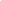 We find that Petitioner has failed to meet the burden for grant of a waiver request.  Petitioner states that a waiver is warranted because Section 73.807 “does not properly take into consideration situations where the translator facility is equipped with a directional antenna.”  We do not find that this is a “special circumstance” because there are, as Petitioner suggests, many translators using directional antennas.  Moreover, to the extent that Petitioner believes that the spacing requirements of Section 73.807(c) should be altered, the proper forum is a notice and comment rule-making proceeding.  	Furthermore, Petitioner certified in the Application that its proposal complied with the spacing requirements of Section 73.807 and did not request a waiver when it filed the Application.  FCC Form 318 (Application for Construction Permit for a Low Power FM Broadcast Station) and the accompanying instructions are clear that an applicant that fails to meet the minimum spacing requirements of Section 73.807 for first-adjacent stations will be dismissed without the opportunity to amend pursuant to Section 73.870(c).  The Application did not address the short-spacing to W241AW or request a waiver of either Section 73.807(c) or Section 73.870(c).  The Commission will only entertain spacing waivers (and then, only for second-adjacent channel spacing violations) from LPFM applicants when those waiver requests are included in the Application as of the close of the LPFM filing window.  Moreover, permitting applicants to file waiver requests following the dismissal of their applications would frustrate the processing efficiencies which Sections 73.807 and 73.870 were designed to promote and would be unfair to the many applicants who fully complied with all filing requirements.  Accordingly, Petitioner fails to satisfy the public interest prong of the waiver standard as well as the special circumstances prong.  As such, we do not need to consider the merits of Petitioner’s argument that the LCRA allows the Commission requested waiver.      Finally, Petitioner’s reliance on North End is misplaced.  The staff action in that case occurred via Public Notice and did not include a written decision; such an unpublished grant has no precedential effect.  Moreover, it is distinguishable from the case at hand.  We will thus deny the waiver request and deny the Petition.  Conclusion/Actions.  Accordingly, for the reasons set forth above, IT IS ORDERED THAT the Petition for Reconsideration filed on February 26, 2014, by Boys & Girls Club of Geneva, Inc., IS DENIED.						Sincerely,							Peter H. Doyle							Chief, Audio Division							Media Bureaucc: 	Michelle Bradley 